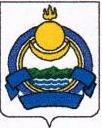 Администрация муниципального образования«Озерное»Еравнинский район Республика БурятияРАСПОРЯЖЕНИЕ№17-р	                           			                       	                                       п. Озерныйот «20»  июня 2019 г.       В соответствии со статьей 20.2 и со статьей 160.1 Бюджетного кодекса Российской Федерации, со статьей 2 Решения Совета депутатов муниципального образования «Озерное» от 26 декабря  2018  года № 28/1  «О бюджете  муниципального образования  «Озерное» на 2019 год и на плановый период 2020-2021 годов » приказываю: 1. Включить следующие коды бюджетной классификации, закрепленные за администрацией  муниципального образования  «Озерное»2.Контроль за исполнением настоящего распоряжения оставляю за собой.Глава муниципального образования                                «Озерное»                                                                      Б.И. ПанфиловКод бюджетной классификации Российской ФедерацииКод бюджетной классификации Российской ФедерацииНаименованиеГлавного администратора доходовДоходов бюджета сельского поселенияНаименование8532 07 05030 10 0000 150Прочие безвозмездные поступления в бюджеты сельских поселений 